Setting up Nominated Pharmacy alertCreate a Concept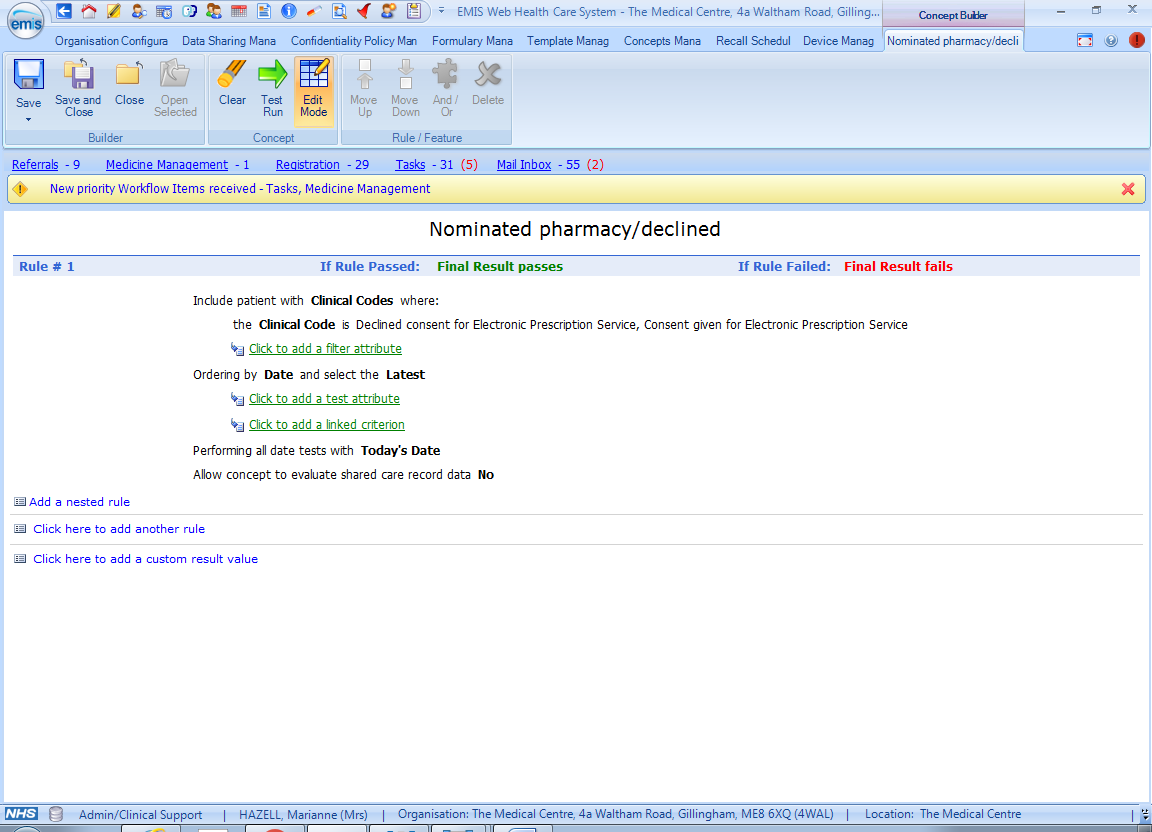 Use Concept to Create a Protocol Alert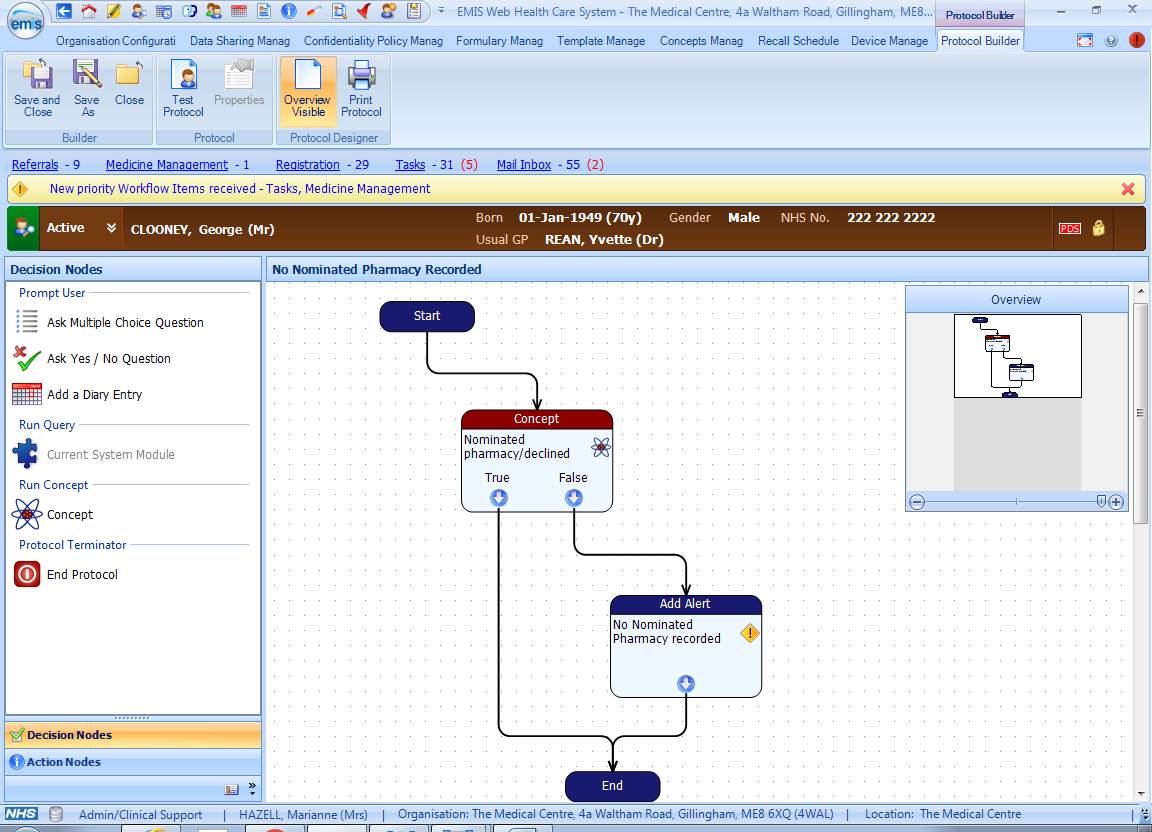 Patient Alert Box shows No Nominate Pharmacy recorded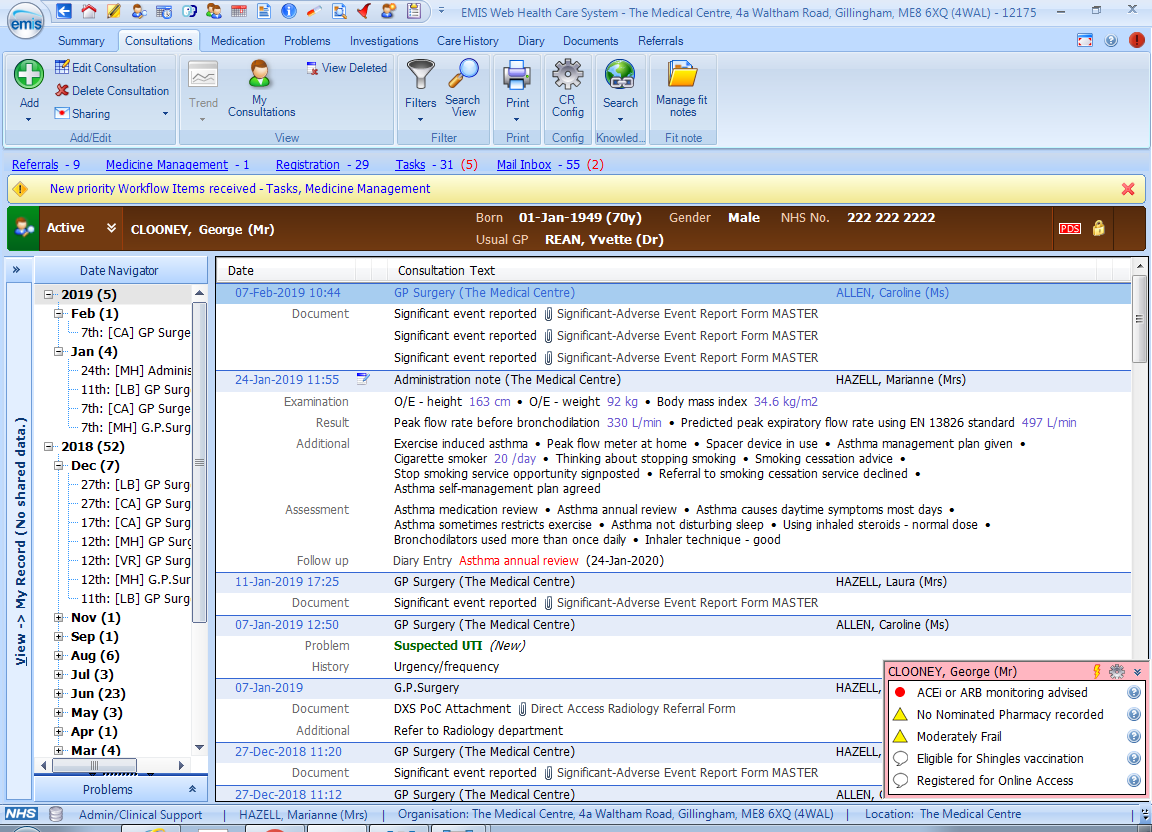 Protocol launcher (F12 button) for staff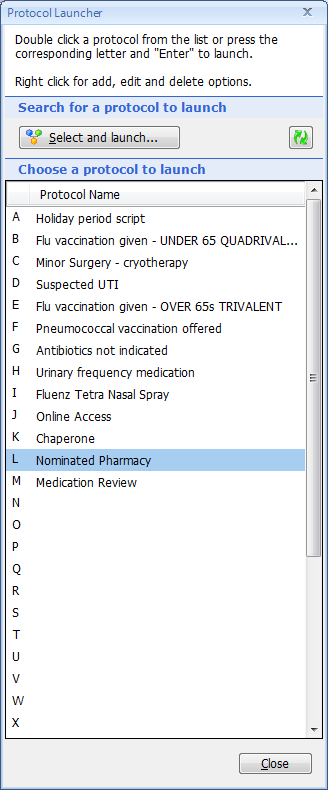 Create a Template to accurately record read code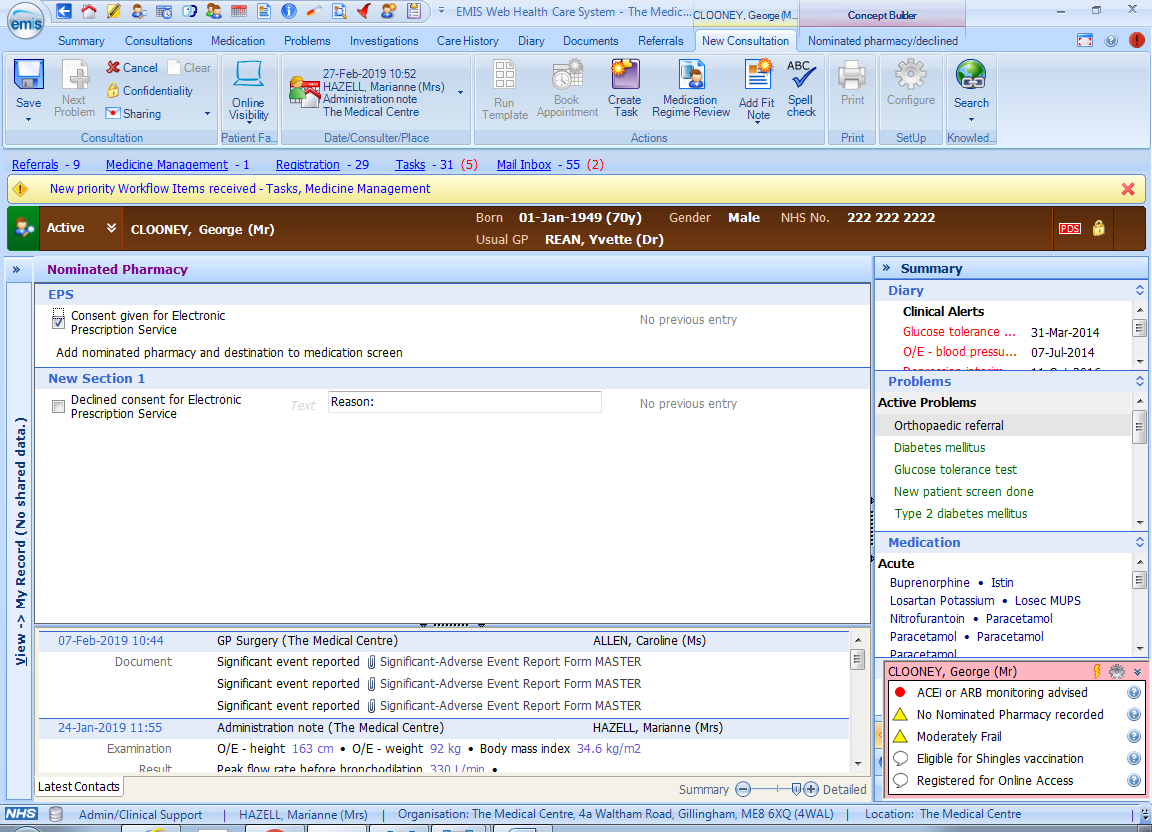 Once template is updated and saved, the alert will no longer appear.